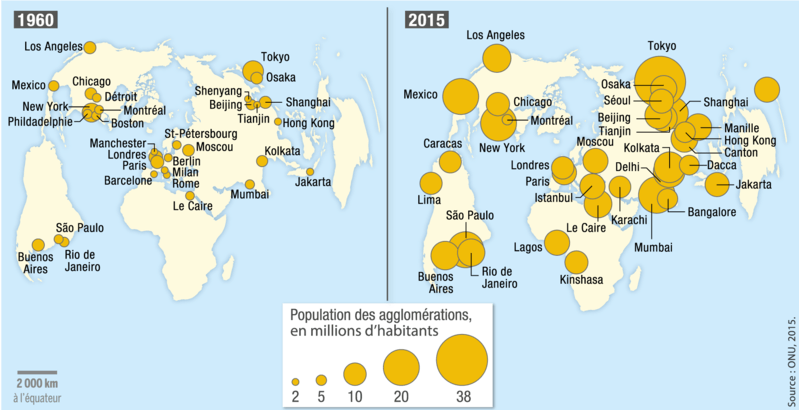 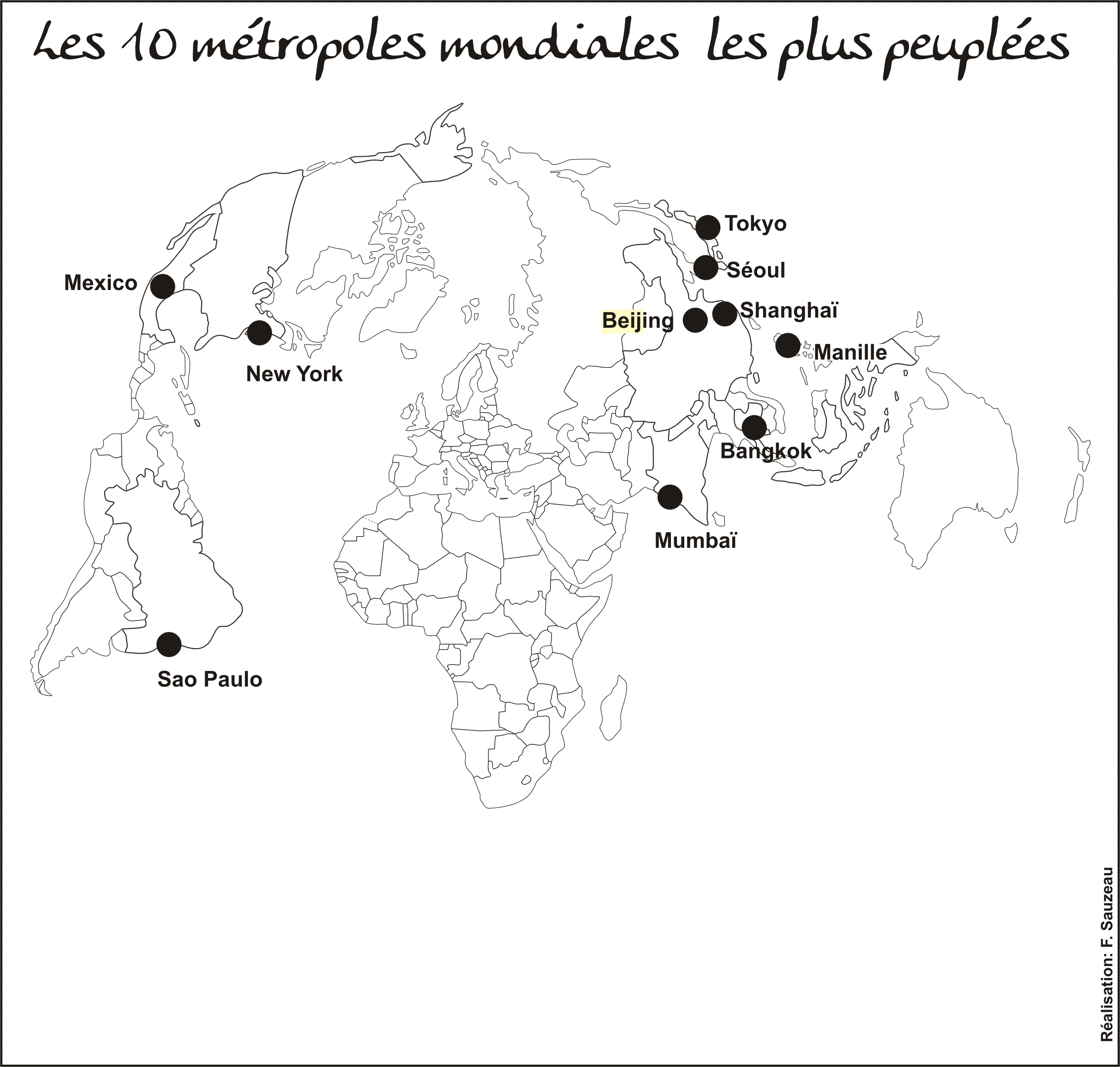 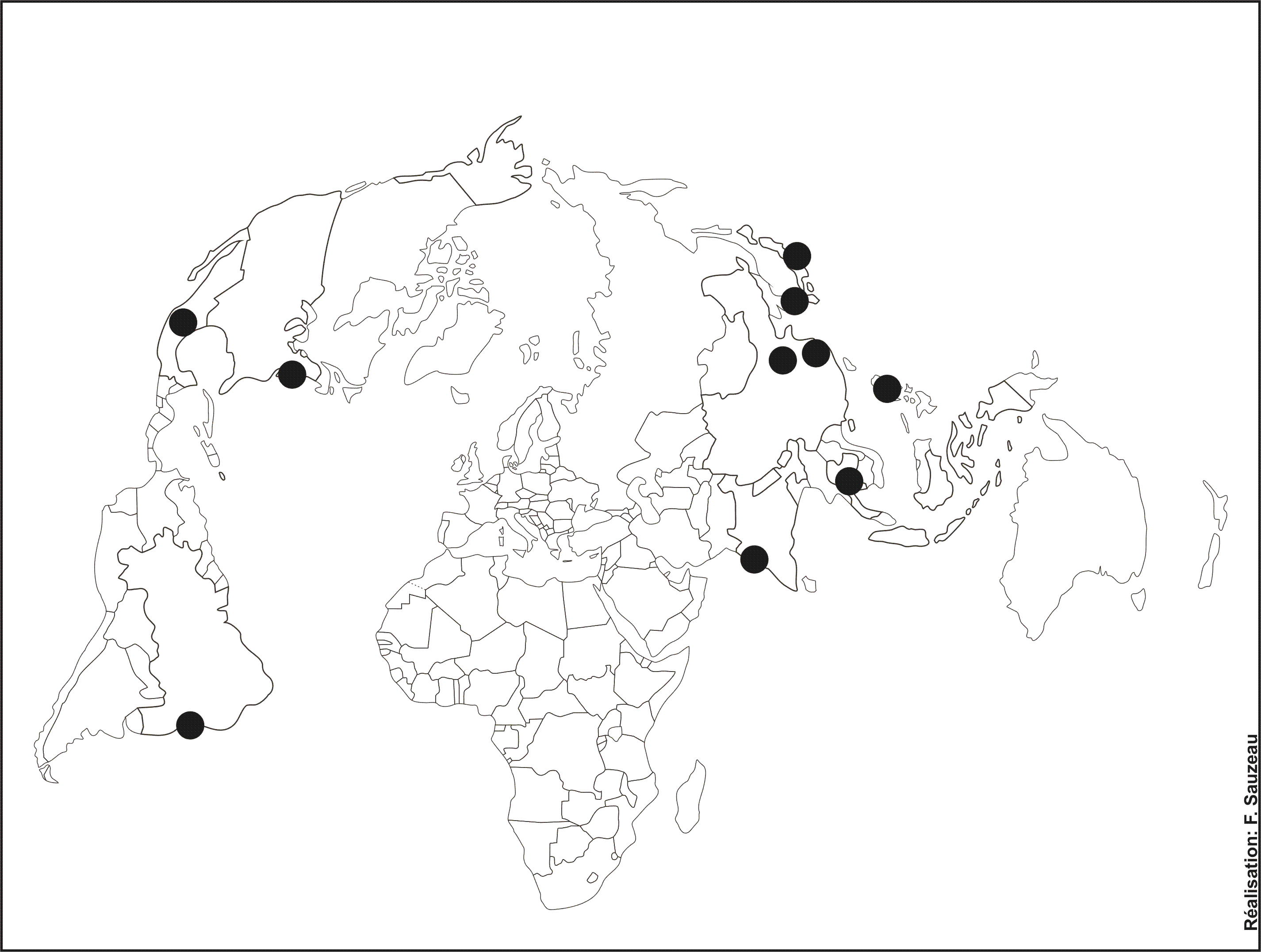 Thème 2 Chapitre 1 - Habiter une métropole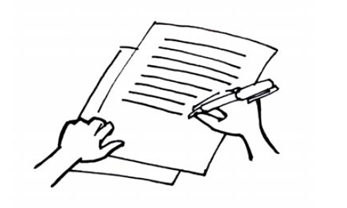 Pour définir une « métropole » Exercice à partir de la chanson « Enfant de la ville » de Grand Corps malade.Introduction (MS p 101/ Compétence : je situe dans l’espace) Depuis 10 ans, plus de la moitié de l’humanité habite dans des villes dont un grand nombre sont des métropoles, que l’on peut définir comme de très grandes villes multimillionnaires. Les plus grandes sont situées dans les foyers de population, notamment indien et chinois. La population de ces métropoles augmente. Problématique : comment habiter et cohabiter durablement dans une métropole ?I/ Etude de cas: Lyon Fiche d’activité sur Lyon + Fiche Projet Marguerite sur l’accès aux commerces. Lyon est une ville très ancienne. Le paysage a évolué au fil du temps. Cette métropole a des fonctions politique (mairie, capitale de région), économique (grandes entreprises) et culturelle (opéra, ville lumière). Dans le centre historique, on trouve des bâtiments anciens, mais aussi de nouveaux quartiers d’affaires (CBD= central Business District). On s’y rend pour travailler, visiter, faire ses courses, se détendre, y loge une population plutôt aisée. La croissance urbaine est forte, la ville s’est étalée vers les banlieues et les couronnes périurbaines autour : c’est l’étalement urbain. Les hommes vivent dans des maisons pavillonnaires ou des immeubles, certains quartiers sont plus défavorisés que d’autres. Beaucoup d’habitants travaillent en ville, les mobilités (notamment pendulaires : aux heures de travail) ont donc augmenté. Les habitants se déplacent grâce à divers moyens de transport : train, métro, bus, voiture, vélo. Cela pose des problèmes d’embouteillages, de manque de transport en commun et donc de pollution.II/ Etude de cas de MumbaiMS p 186 à 189. Compétence : je décris et j’explique + fiche d’activité sur Slumdog Millionary BabySituée au nord de l’Inde, Mumbai est aujourd’hui une des plus grandes villes d’Asie et du monde. Le paysage de Bombay est très contrasté. Des quartiers riches côtoient des quartiers très pauvres avec ses habitations précaires, les bidonvilles. C’est surtout ces quartiers qui s’étendent, où vivent des paysans qui ont quitté la campagne dans l’espoir de trouver de meilleures conditions de vie en ville(exode rural). En plus des problèmes d’embouteillages et de pollution, l’approvisionnement en eau, l’évacuation des déchets, l’accès au logement sont des défis permanents.III/ Mise en perspectiveLyon et Mumbai sont deux villes bien différentes. A l’intérieur d’une même ville, il y aussi des différences entre les habitants, entre les espaces (centre / banlieue, favorisé / défavorisé…), entre les manières d’habiter (de se loger, se nourrir, travailler, se déplacer, cohabiter)Pourtant, elles ont des points communs : comme la plupart des métropoles : elles attirent de plus en plus des populations et des activités, elles s’agrandissent, la pollution augmente, il y a des embouteillages, des difficultés d’accès au logement, de gestion des déchets…On peut cependant imaginer d’autres manières d’habiter dans une perspective de développement durable.ville durable : ville (ou quartier) limitant les déchets, les déperditions d’énergie et la circulation automobile pour réduire son impact sur l’environnement.Etude de la chanson de Grand corps malade Enfant De La Ville - 2008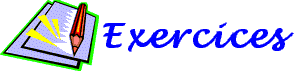 A partir de la chanson, note les données permettant de définir une métropole. J'avoue que c'est bon  de se barrer à la mer ou à la campagne
Quand tu ressens ce besoin, quand ton envie de verdure t'accompagne

Nouvelles couleurs, nouvelles odeurs, ça rend les sens euphoriques
Respirer un air meilleur ça change de mon bout de périphérique
Est-ce que t'as déjà bien écouté le bruit du vent dans la forêt
Est-ce que t'as déjà marché pieds nus dans l'herbe haute, je voudrais
Surtout pas représenter l'écolo relou à 4 centimes
Mais la nature nourrit l'homme et rien que pour ça faut qu'onl'estime
Donc la nature je la respecte, c'est peut-être pour ça que j'écris en vers
Mais c'est tout sauf mon ambiance, j'appartiens à un autre univers
Si la campagne est côté face, je suis un produit du côté pile
Là où les apparts s'empilent, je suis enfant de la ville
Je sens le coeur de la ville qui cogne dans ma poitrine
J'entends les sirènes qui résonnent mais est-ce vraiment un crime
D'aimer le murmure de la rue et l'odeur de l'essence
J'ai besoin de cette atmosphère pour développer mes sens
{Refrain:}
Je suis un enfant de la ville, je suis un enfant du bruit
J'aime la foule quand ça grouille, j'aime les rires et les cris
J'écris mon envie de croiser du mouvement et des visages
Je veux que ça claque et que ça sonne, je ne veux pas que des vies sages

Je trempe ma plume dans l'asphalte, il est peut-être pas trop tard
Pour voir un brin de poésie même sur nos bouts de trottoirs
Le bitume est un shaker où tous les passants se mélangent
Je ressens ça à chaque heure et jusqu'au bout de mes phalanges
Je dis pas que le béton c'est beau, je dis que le béton c'est brut
Ca sent le vrai, l'authentique, peut-être que c'est ça le truc
Quand on le regarde dans les yeux, on voit bien que s'y reflètent nos vies

Et on comprend que slam et hip-hop ne pouvaient naître qu'ici
Difficile de traduire ce caractère d'urgence
Qui se dégage et qu'on vit comme une accoutumance
Besoin de cette agitation qui nous est bien familière
Je t'offre une invitation pour cette grande fourmilière
J'suis allé à New York, je me suis senti dans mon bain
Ce carrefour des cultures est un dictionnaire urbain
J'ai l'amour de ce désordre et je ris quand les gens se ruent
Comme à l'angle de Broadway et de la 42ème rue
{Refrain:}
Je me sens chez moi à Saint-Denis, quand y'a plein de monde sur les
quais
Je me sens chez moi à Belleville ou dans le métro New-yorkais
Pourtant j'ai bien conscience qu'il faut être sacrément taré
Pour aimer dormir coincé dans 35 mètres carrés
Mais j'ai des explications, y'a tout mon passé dans ce bordel
Et face à cette folie, j'embarque mon futur à bord d'elle
A bord de cette pagaille qui m'égaye depuis toujours
C'est beau une ville la nuit, c'est chaud une ville le jour
Moi dans toute cette cohue je promène ma nonchalance
Je me ballade au ralenti et je souris à la chance
D'être ce que je suis, d'être serein, d'éviter les coups de surin
D'être sur un ou deux bons coups pour que demain sente pas le purin
Je suis un enfant de la ville donc un fruit de mon époque
Je vois des styles qui défilent, enfants du melting-pot
Je suis un enfant tranquille avec les poches pleines d'espoir
Je suis un enfant de la ville, ce n'est que le début de l'histoire Etude de cas : Habiter à LyonDocument 1: Vidéo « des racines et des ailes » https://www.youtube.com/watch?v=8PFnr4HCR2o Où se trouve le cœur historique de Lyon ?.................................................................................................................Document 2 : Carte de l’extension urbaine de Lyon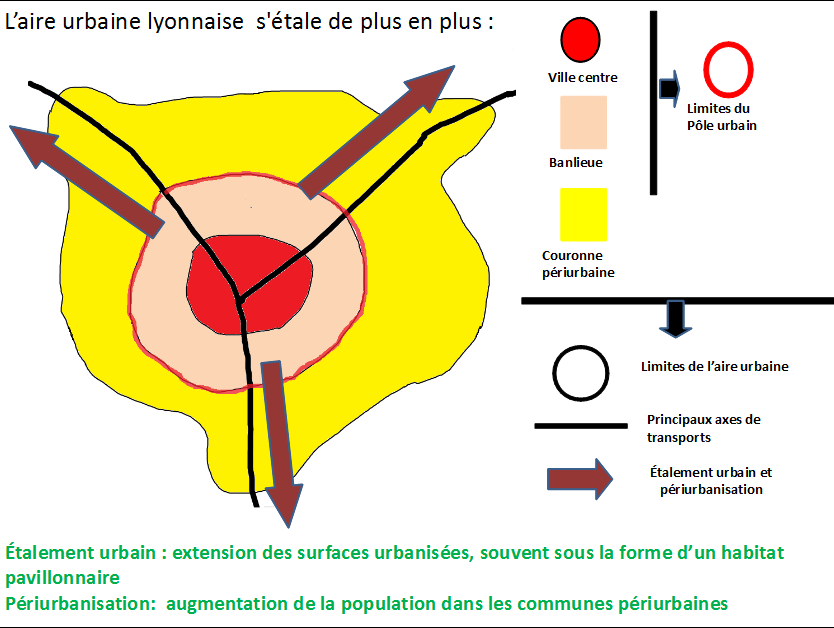 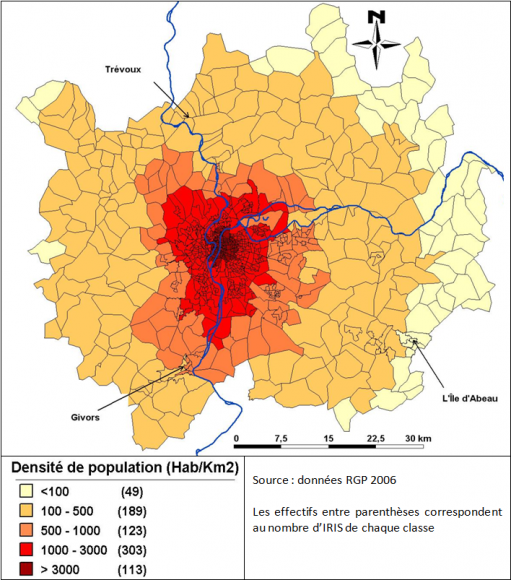 Document 3 : vidéo publicitaire « only Lyon »  https://www.youtube.com/watch?v=nhrHSKIL7mkA l’aide de cette vidéo, complète les différentes manières d’Habiter à LyonDocument 4. http://lyon.citycrunch.fr/ou-habiter-a-lyon-en-2015/2015/09/21/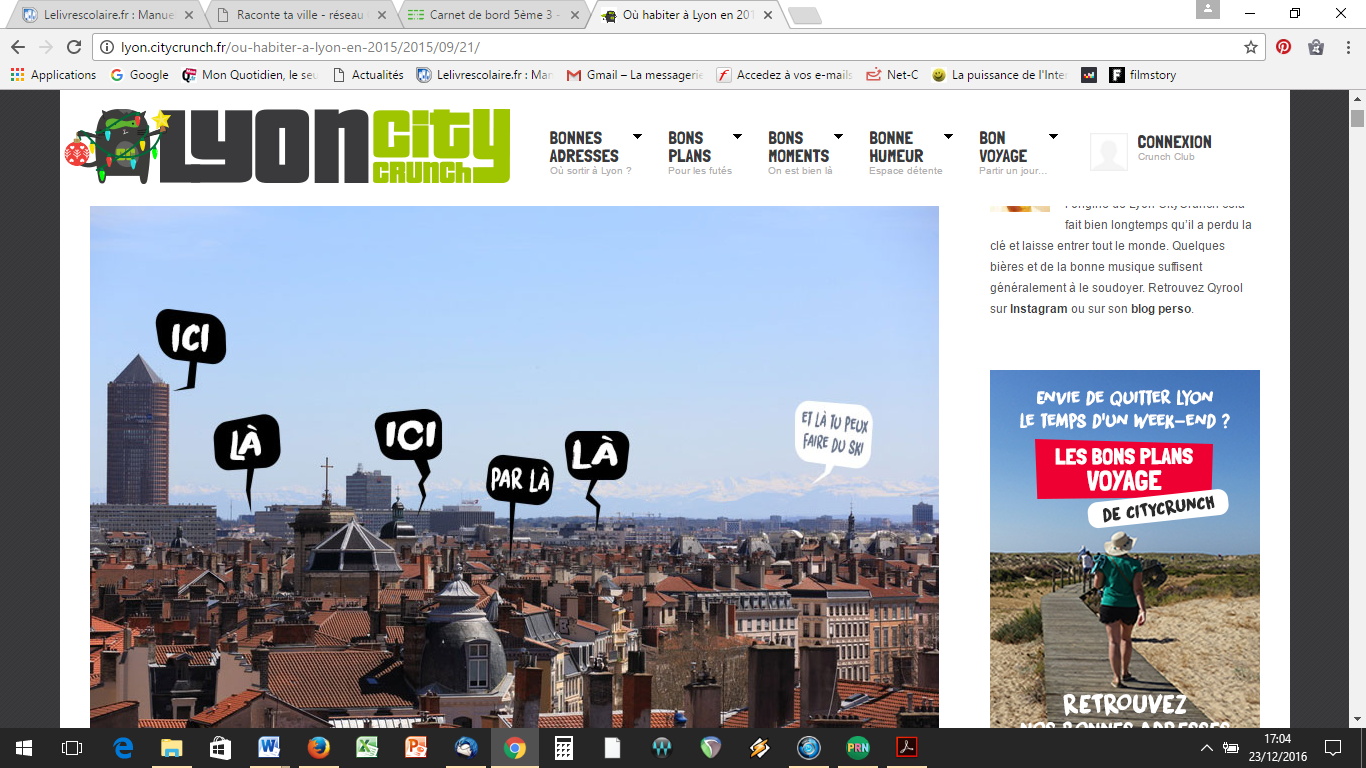 Quels problèmes sont décrits par l’auteur de ce blog ?……………………………………………………………………………………………………………………………………………….L’accès aux commerces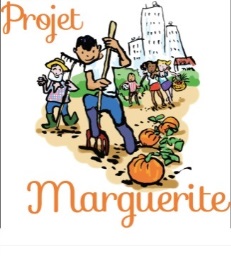 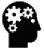       À nos cerveaux : A. Cartographie ton espace de vie et tes déplacementsComplète le tableau avec lieux que tu fréquentes régulièrement (au cours d’une semaine).Une fois que tout cela est clair pour toi, réalise ton dessin dans le cadre ci-dessous.B. Quand tu as fini, compare avec ton groupe. Note des différences.…………………………………………………………………………………………………………………………………………………………………………………………………………………………………………………………………………………C. Si tu n’as pas cité de commerces, rajoutes-les dans une autre couleur sur ton dessin. D. Complète le tableau ci-dessous à l’aide des documents projetés.E. Quelles sont les conséquences de la situation du document 3?………………………………………………………………………………………………………………………………………F. Quelle est la différence entre le document 2 et le document 4 ? ………………………………………………………………………………………………………………………………………….G. Rajoute des commerces () sur l’image.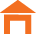 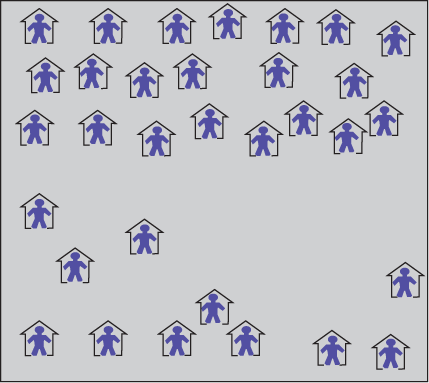 L. Entoure l’image qui ressemble le plus à ton quartier.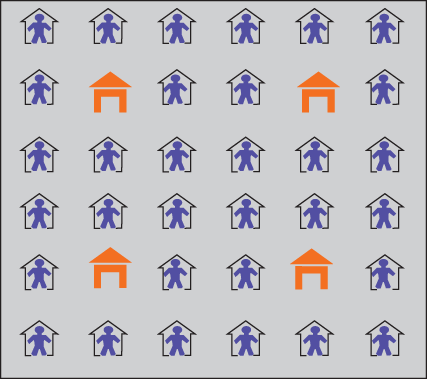 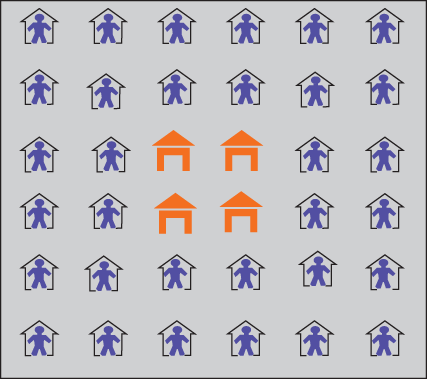 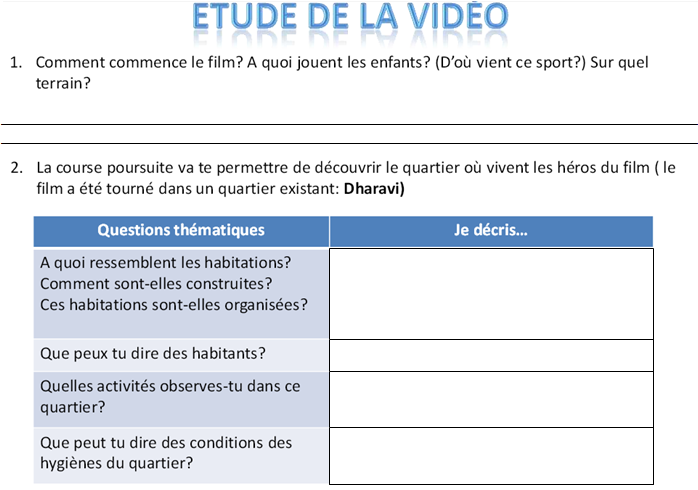 Ce quartier s’appelle un ______________________.*Deuxième paysage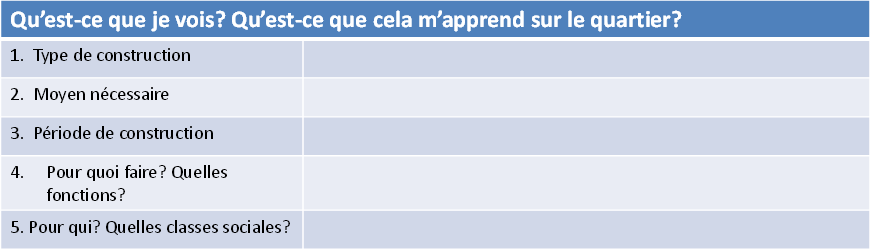 Mumbai possède aussi un quartier ________________________Le constat. On a vu dans le chapitre précédent que la croissance démographique (augmentation de la population) et la croissance urbaine (augmentation des villes) sont fortesLes problèmes. Cela pose des problèmes : il y a une ségrégation socio spatiale, la pollution augmente, il y a des embouteillages, des difficultés d’approvisionnement et aussi de gestion des déchets… Ce sont des défis à relever pour les villes !Les solutions. On peut en effet imaginer d’autres manières d’habiter dans une perspective de développement durable. Des solutions existent : des logements plus accessibles et moins polluants avec une mixité sociale, des transports « doux », une agriculture urbaine et biologique, le développement d’énergies propres. Les urbanistes et les architectes imaginent des villes intelligentes et durables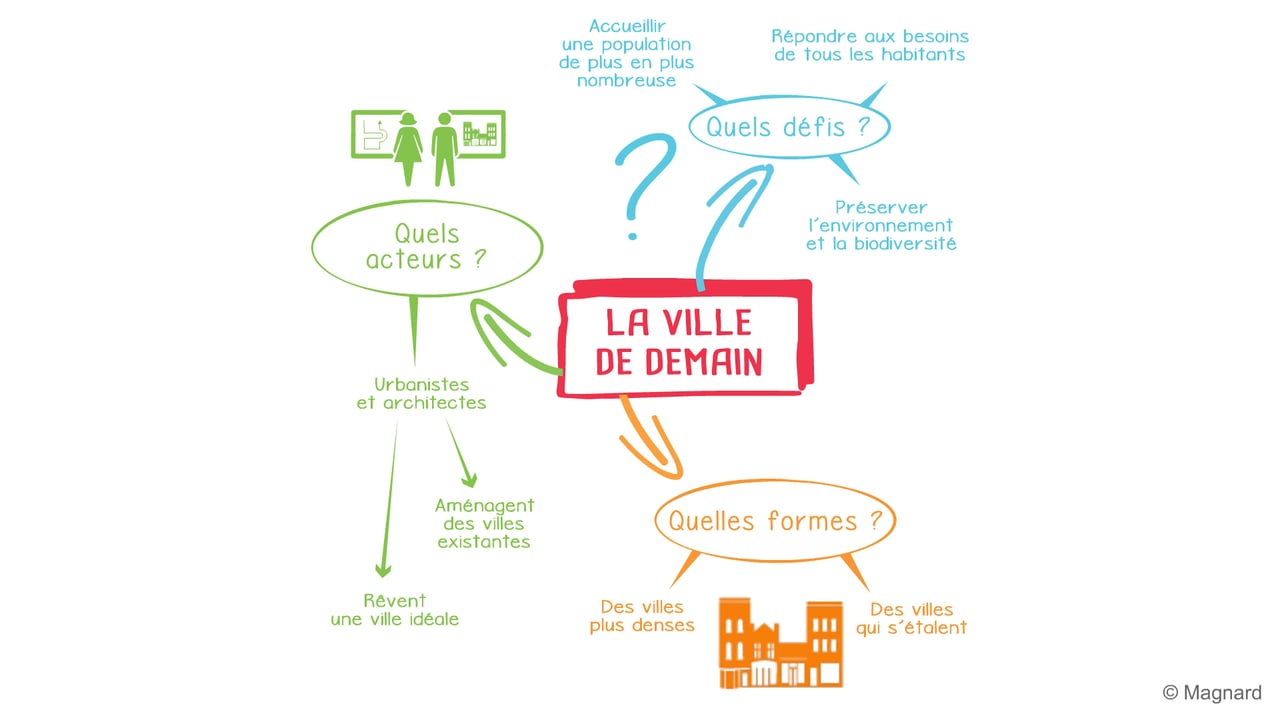 Givors dans le futur !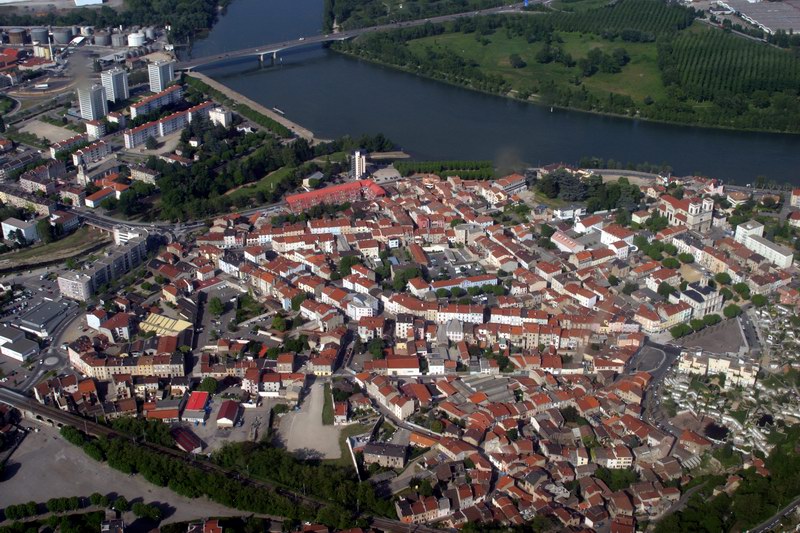 Par groupe, réfléchissez à des solutions pour les 4 thèmes suivantsPuis, imaginez-vous urbaniste à Givors.  Partez de ce que vous souhaitez améliorer et imaginez votre quartier de Givors dans le futur. Votre présentation finale peut être une maquette ou un dessin  (accompagnés d’un  petit  texte d’explication)Fiche d’objectifs	 Géographie 6ème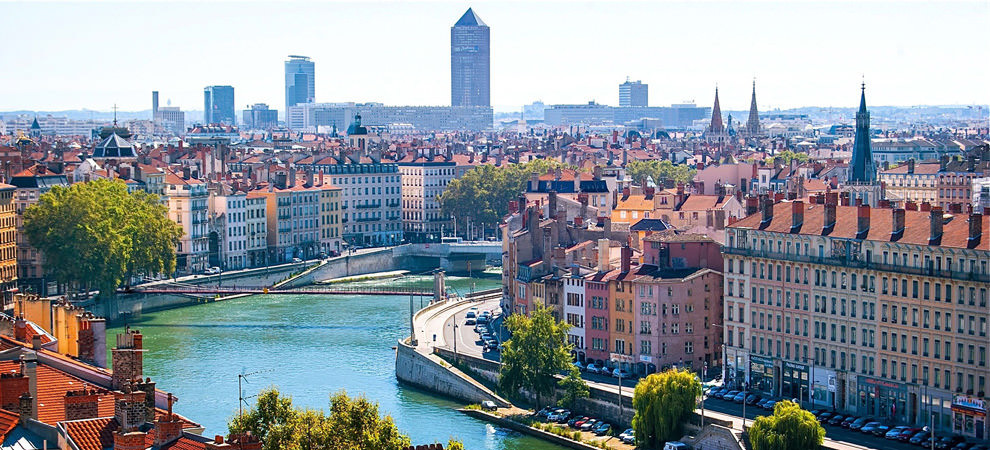 Thème 1 : Habiter une métropole Chapitre 1 : Les métropoles et leurs habitants Le livre scolaire Pages 180 à 197Fiche d’objectifs	 Géographie 6èmeThème 1 : Habiter une métropole Chapitre 1 : Les métropoles et leurs habitants Le livre scolaire Pages 180 à 197Domaine 5 Compétence : Se repérer dans l’espace MS p 190-191Nommer et localiser dix métropoles mondiales parmi les plus importantes.Situer les régions du monde qui concentreront demain les principales métropoles.Domaine 1 : les langages pour penser et communiquer Comprendre, s'exprimer en utilisant la langue française à l'oral et à l'écrit  Recopie et apprends P 193 : une banlieue, un bidonville, le centre des affaires, la croissance urbaine, l’étalement urbain, l’exode rural, une métropole, la périurbanisationDomaine 5 Les représentations du monde et l’activité humaine. Compétence : je sais mobiliser des connaissances pour expliquer1)Qu’est- ce qu’une métropole ?2)Comment les habitants habitent la ville de Lyon et de Mumbai ?3)Quels sont les problèmes des habitants des métropoles ?Devoir maison facultatif. compétence : je travaille en autonomie. Je teste mes connaissances p 193 et fais les 2 exercices p 196Devoir maison facultatif. compétence : je travaille en autonomie. Je teste mes connaissances p 193 et fais les 2 exercices p 196compétence évaluée : compétence évaluée : Mes activitésLeur localisationMes moyens de transportLa fréquence de mes trajetsexemple :  collègeprès de chez moià piedsouvent 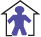 Numéro du document123Rapport Nombre de commerce/Nombre d’habitantsFiche d’objectifs	 Géographie 6ème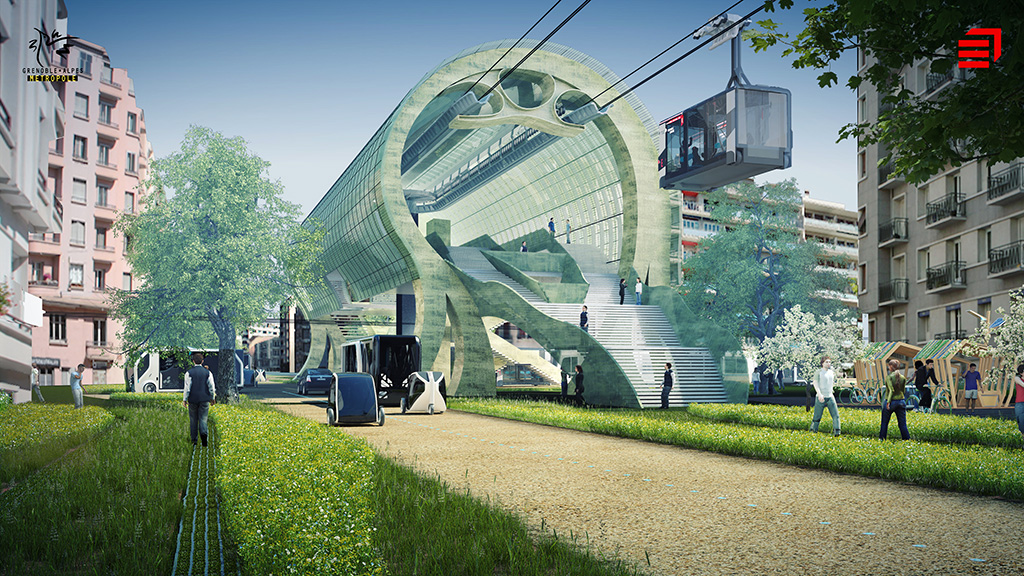 Thème 2 : Habiter une métropole Chapitre 2 : La ville de demainLe livre scolaire Pages 198 à 211Fiche d’objectifs	 Géographie 6èmeThème 2 : Habiter une métropole Chapitre 2 : La ville de demainLe livre scolaire Pages 198 à 211Domaine 1 : les langages pour penser et communiquer Comprendre, s'exprimer en utilisant la langue française à l'oral et à l'écrit  le développement durablela mixité contraire : la ségrégation socio-spatialeune ville intelligenteDomaine 5 Les représentations du monde et l’activité humaineCompétence : je sais mobiliser des connaissances pour expliquer1) Quels sont les défis des métropoles de demain ? 2) Décris un projet de ville ou de quartier urbain durable3) Imagine des solutions pour ta villecompétence évaluée : travailler en groupe, imaginercompétence évaluée : travailler en groupe, imaginercompétence évaluée : travailler en groupe, imaginercompétence évaluée : travailler en groupe, imaginercompétence évaluée : travailler en groupe, imaginerAuto-évaluation Niveau d’acquisition :J’ai su travailler en groupe, sans querelles, en écoutant tous mes camaradesJ’ai fait preuve d’imagination et ai proposé des solutions  en formulant des hypothèsesJ’ai su présenter mon projet de manière claireCe qui existe à Givors (site de la mairie + tes connaissances )Ce qu’il faudrait améliorer à ton avisObjectifs (je voudrais que tous les habitants…)Exemples concrets (je voudrais mettre en place…)L’Habitat et les énergies ...……………………..………………………..………………………..………………………..………………………..……………………….....……………………..………………………..………………………..………………………..………………………..……………………….....……………………..………………………..………………………..………………………..………………………..……………………….....……………………..………………………..………………………..………………………..………………………..………………………..Les moyens de transport...……………………..………………………..………………………..………………………..………………………..……………………….....……………………..………………………..………………………..………………………..………………………..……………………….....……………………..………………………..………………………..………………………..………………………..……………………….....……………………..………………………..………………………..………………………..………………………..………………………..Les ressources alimentaires ...……………………..………………………..………………………..………………………..………………………..……………………….....……………………..………………………..………………………..………………………..………………………..……………………….....……………………..………………………..………………………..………………………..………………………..……………………….....……………………..………………………..………………………..………………………..………………………..………………………..La cohabitation (vivre ensemble)+ sports et loisirs...……………………..………………………..………………………..………………………..……………………….....……………………..………………………..………………………..………………………..……………………….....……………………..………………………..………………………..………………………..……………………….....……………………..………………………..………………………..………………………..………………………..